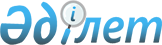 Об утверждении государственного образовательного заказа на дошкольное воспитание и обучение, размера родительской платы по Сарканскому району
					
			Утративший силу
			
			
		
					Постановление акимата Сарканского района Алматинской области от 18 июня 2019 года № 207. Зарегистрировано Департаментом юстиции Алматинской области 20 июня 2019 года № 5183. Утратило силу постановлением акимата Сарканского района Алматинской области от 19 августа 2020 года № 196
      Сноска. Утратило силу постановлением акимата Сарканского района Алматинской области от 19.08.2020 № 196 (вводится в действие по истечении десяти календарных дней после дня его первого официального опубликования и действует до 1 января 2021 года).
      В соответствии с подпунктом 8-1) пункта 4 статьи 6 Закона Республики Казахстан от 27 июля 2007 года "Об образовании", акимат Сарканского района ПОСТАНОВЛЯЕТ:
      1. Утвердить государственный образовательный заказ на дошкольное воспитание и обучение, размер родительской платы по Сарканскому району согласно приложению к настоящему постановлению.
      2. Признать утратившим силу постановление акимата Сарканского района "Об утверждении государственного образовательного заказа на дошкольное воспитание и обучение, размера родительской платы по Сарканскому району" от 5 января 2018 года № 1 (зарегистрирован в Реестре государственной регистрации нормативных правовых актов № 4513, опубликован 14 февраля 2018 года в Эталонном контрольном банке нормативных правовых актов Республики Казахстан).
      3. Контроль за исполнением настоящего постановления возложить на заместителя акима района Маманбаева Галымжана Канатовича.
      4. Настоящее постановление вступает в силу со дня государственной регистрации в органах юстиции и вводится в действие по истечении десяти календарных дней после дня его первого официального опубликования. Государственный образовательный заказ на дошкольное воспитание и обучение, размер родительской платы по Сарканскому району
					© 2012. РГП на ПХВ «Институт законодательства и правовой информации Республики Казахстан» Министерства юстиции Республики Казахстан
				
      Аким района 

М. Разбеков
Приложение к постановлению акимата Сарканского района от "14" июня 2018 года № 205 "Об утверждении государственного образовательного заказа на дошкольное воспитание и обучение, размер родительской платы по Сарканскому району"
№
Наименование организаций дошкольного воспитания и обучения
Количество воспитанников в организациях дошкольного воспитания и обучения
Размер родительской платы в организациях дошкольного воспитания и обучения (месяц/тенге)
Размер родительской платы в организациях дошкольного воспитания и обучения (месяц/тенге)
№
Наименование организаций дошкольного воспитания и обучения
Количество воспитанников в организациях дошкольного воспитания и обучения
до 3-х лет
с 3-7 лет
1.
Государственное коммунальное казенное предприятие "ясли - сад "Құлыншақ" Аппарата акима города Саркан Сарканского района"
70
8000
9000
2.
Государственное коммунальное казенное предприятие "Ясли-сад "Балдырған" с санаторной группой Аппарата акима города Саркан Сарканского района 
270
8000
9000
3.
Государственное коммунальное казенное предприятие ясли - сад "Ақбота" государственного учереждения "Аппарат акима города Саркан Сарканского района" 
70
8000
9000
4.
Государственное коммунальное казенное предприятие Детский сад "Айдана" государственного учреждения "Аппарата акима Койлыксого сельского округа Сарканского района"
100
5000
6000
5.
Государственное коммунальное казенное предприятие детский сад "Ер Төстік" Аппарата акима Алмалинского сельского округа 
100
5000
6000
6.
Государственное коммунальное казенное предприятие "Ясли сад "Балдәурен" в селе Екиаша аппарата акима Екиашинского сельского округа Сарканского района
95
5000
6000
7.
Товарищество с ограниченной ответственностью"Балабақша Қарлығаш"
80
10000
10000
8.
 Товарищество с ограниченной ответственностью "Бобек-2017"
50
11000
11000
9.
Индивидуальный предприниматель "Мукашева К.К."
62
11000
11000
10.
Коммунальное государственное учреждение "Средняя школа № 54 с дошкольным мини центром Сарканского районного отдела образования" 
25
-
4000
11.
Коммунальное государственное учреждение "Бирликская средняя школа с дошкольным мини центром Сарканского районного отдела образования" 
25
-
4000
12.
Коммунальное государственное учреждение "Аманбоктерская основная средняя школа с дошкольным мини центром Сарканского районного отдела образования" 
25
-
4000
13.
Коммунальное государственное учреждение "Тасарыкская средняя школа с дошкольным мини центром Сарканского районного отдела образования" 
50
-
4000
14.
Коммунальное государственное учреждение "Карауылтобинская средняя школа с дошкольным мини-центром Сарканского районного отдела образования" 
25
-
4000
15.
Коммунальное государственное учреждение "Алмалинская средняя школа с дошкольным мини центром Сарканского районного отдела образования"
50
-
4000
16.
Коммунальное государственное учреждение "Кокозекская средняя школа с дошкольным мини центром Сарканского районного отдела образования" 
25
-
4000
17.
Коммунальное государственное учреждение "Пограничная средняя школа с дошкольным мини центром Сарканского районного отдела образования" 
25
-
4000
18.
Коммунальное государственное учреждение "Средняя школа имени 

К. Казыбаева с дошкольным мини центром Сарканского районного отдела образования" 
75
-
4000
19.
Коммунальное государственное учреждение "Средняя школа имени Аль-Фараби с дошкольным мини центром Сарканского районного отдела образования" 
75
-
4000
20.
Коммунальное государственное учреждение "Средняя школа с дошкольным мини центром имени Мухамеджана Тынышбаева Сарканского районного отдела образования" 
50
-
4000
21.
Коммунальное государственное учреждение "Черкасская средняя школа с дошкольным мини центром Сарканского районного отдела образования" 
25
-
4000
22.
Коммунальное государственное учреждение "Петропавловская средняя школа с дошкольным мини центром Сарканского районного отдела образования" 
25
-
4000
23.
Коммунальное государственное учреждение "Шатырбайская средняя школа с дошкольным мини центром Сарканского районного отдела образования" 
25
-
4000
24.
Коммунальное государственное учреждение "Средняя школа имени 

К. Ушинского с дошкольным мини центром Сарканского районного отдела образования" 
75
-
4000
25.
Коммунальное государственное учреждение "Средняя школа имени 

М. Толебаева с дошкольным мини центром Сарканского районного отдела образования" 
50
-
4000
26.
Коммунальное государственное учреждение "Ериктинская средняя школа с дошкольным мини центром Сарканского районного отдела образования" 
25
-
4000
27.
Коммунальное государственное учреждение "Средняя школа имени 

М. Маметовой с дошкольным мини центром Сарканского районного отдела образования" 
25
-
4000
28.
Коммунальное государственное учреждение "Гуманитарно-экономическая школа-лицей имени Н. Островского с дошкольным мини центром Сарканского районного отдела образования" 
50
-
4000